Year: Nursery Home Learning - Week beg: 25.01.21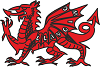 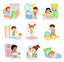 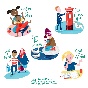 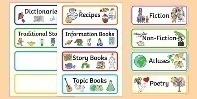 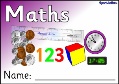 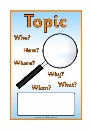 